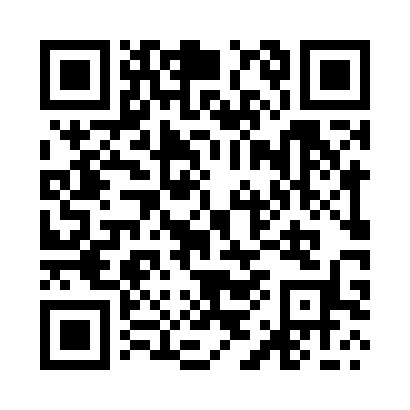 Prayer times for Iquitos, PeruMon 1 Apr 2024 - Tue 30 Apr 2024High Latitude Method: NonePrayer Calculation Method: Muslim World LeagueAsar Calculation Method: ShafiPrayer times provided by https://www.salahtimes.comDateDayFajrSunriseDhuhrAsrMaghribIsha1Mon4:465:5511:573:105:597:042Tue4:455:5411:563:105:587:033Wed4:455:5411:563:105:587:034Thu4:455:5411:563:105:577:035Fri4:455:5411:563:105:577:026Sat4:445:5411:553:115:577:027Sun4:445:5411:553:115:567:028Mon4:445:5311:553:115:567:019Tue4:445:5311:543:115:567:0110Wed4:445:5311:543:115:557:0111Thu4:435:5311:543:115:557:0012Fri4:435:5311:543:115:557:0013Sat4:435:5311:533:115:547:0014Sun4:435:5211:533:115:547:0015Mon4:425:5211:533:115:546:5916Tue4:425:5211:533:115:536:5917Wed4:425:5211:523:115:536:5918Thu4:425:5211:523:115:536:5919Fri4:425:5211:523:115:526:5820Sat4:415:5211:523:115:526:5821Sun4:415:5111:523:115:526:5822Mon4:415:5111:513:115:516:5823Tue4:415:5111:513:115:516:5824Wed4:415:5111:513:115:516:5725Thu4:405:5111:513:115:516:5726Fri4:405:5111:513:115:506:5727Sat4:405:5111:513:115:506:5728Sun4:405:5111:503:115:506:5729Mon4:405:5111:503:125:506:5730Tue4:405:5111:503:125:506:57